2023-2024 EĞİTİM ÖĞRETİM YILI ÇORUM ŞEHİT OSMAN ARSLAN PROJE KIZ ANADOLU İHL12.SINIFLAR MESLEKİ ARAPÇA DERSİ 2.DÖNEM 1.YAZILI SINAVISüre 40 dakika, her bir doğru cevap 10 puandır.Başarılar dilerim, Allah yardımcınız olsun… Ramazan SUArapça Öğretmeni1.   يَرَى - وَجَدَ - تَحْكِي - رَمَى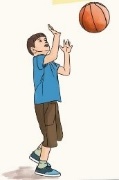 ............... الطِّفْلُ الْكُرَةَ بِيَدَيْهBoş bırakılan yeri üstteki verilen kelimelerden faydalanarak doldurunuz.2.   عَلَّمَه الله صُنْعَ سَفينة  Cümlesinde altı çizili ibarenin cümleye kattığı anlamı yazınız...........................................................3.   ﻳَﺨْرُجُ - انْتَصَرَ - اِنْكَسَرَ - يَنْتَظِرُ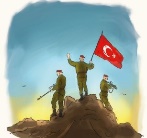  Boş bırakılan yeri üstteki verilen kelimelerden faydalanarak doldurunuz........................ اَﻟْﺠَيْشُ التُّرْكِيُّ فِي الْمَعْرَكَة4.   قِصَّةُ نَبِيِّ للهِ إِبْرَاھِيم İfadesinin Türkçe karşılığını yazınız......................................................................5.   يَسْأَلُ - اِسْأَلْ - تَسْأَلُ - سَأَلْنَاسَأَلَ  fiilinin emir halini yukarıda verilen kelimelerden faydalanarak yazınız................................................................................6.   وعَدَد الرُّسُل في القرآن الكَريم ﺧَﻤْسَة وعِشْرون رَسُولًا، مِنْهُم أُلوالعَزْم، وهُمْ: نوح وإبراهيم وموسى وعيسى ومُحَمَّد عَلَيْهِم الصَّلاة، والسَّلامكَمْ عَدَدُ الرُّسُل المَذْكُورَيْن في القُرآن؟Sorusunu üstteki paragraftan faydalanarak cevaplayınız................................................................................7.   يَأْخُذُ - خُذْ - ﻳَﺤْفَظُ - أَخَذْتُأَخَذَ fiilinin muzari halini üstteki kelimelerden faydalanarak yazınız..............................................................8.   سِيرَةُ النَّبِيّ بَعْدَ الْهِجْرَة İfadesinin Türkçe karşılığını yazınız......................................................................9.   تَرْتِيب - إكْرَام - اَلْمُهَاجِر - اَلْأنْصَارتَقُومُ الفَتَاتُ بِ................... سَرِيرِهَاBoş bırakılan yeri üstteki verilen kelimelerden faydalanarak doldurunuz.10.   آمَنَ السَّحَرَةُ بِرَبِّ مُوسَىÜstteki cümlenin Türkçe karşılığını yazınız..............................................................